Об опасности приобретения продуктов в местах несанкционированной торговли и о мерах административной ответственности за торговлю в неустановленных местах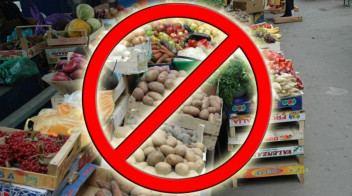 Уважаемые жители и гости Галичского муниципального района !           Администрация Галичского муниципального района Костромской области обращает Ваше внимание на опасность приобретения товаров в местах несанкционированной торговли у недобросовестных продавцов. При покупке продуктов питания (мясных, молочных, рыбных, овощных продуктов) необходимо помнить о риске для здоровья и жизни покупателя. В местах несанкционированной торговли не предоставляется информация о реализуемой продукции: наименовании производителя, дате производства, доставки, условиях транспортировки и хранения, сроке годности. От этого напрямую зависит здоровье и жизнь покупателя.           Однако, несмотря на опасность, многие жители предпочитают приобретать продукты «с рук». Действующее законодательство содержит запрет на реализацию продукции, не получившей положительного заключения ветеринарной и санитарной экспертизы. Помните, что продукты питания, купленные в местах несанкционированной торговли, могут стать причиной заражения опасными инфекционными заболеваниями – бруцеллезом, туберкулезом, сальмонеллезом и другими. В условиях жаркой погоды еще больше возрастает угроза отравлений продуктами, продающимися в антисанитарных условиях. Администрация муниципального района настоятельно рекомендует жителям приобретать продукты питания только в объектах торговли, оснащенных специальным оборудованием.       Избегайте употребления в пищу продуктов питания, приобретённых с рук у незнакомых людей в местах несанкционированной торговли. Испорченные, недоброкачественные продукты питания, тем более «кустарного» производства, реализованные без средств охлаждения (холодильные витрины, прилавки, автопавильоны «Купава»), отсутствие у продавцов санитарных книжек, все это служит причиной возникновения острых инфекций и отравлений у человека.
Угрозу могут нести колбасы, сырое молоко, мясо, яйцо, мёд, рыба – не прошедшая ветеринарно-санитарную экспертизу и лабораторные исследования.      Требуйте у продавцов животноводческой продукции документы, подтверждающие её качество и безопасность! На перечисленные продукты продавец обязан иметь и представить по первому требованию ветеринарное свидетельство (государственного образца), выданное на продукцию, с указанием производителя, даты выработки, условий транспортировки и реализации, адреса реализации, маркировки продукции и т.д. Места реализации продукции согласовываются и определяются Главами администраций муниципальных образований.Помните, что, приобретая продукты питания в местах несанкционированной торговли, Вы подвергаете свою жизнь и жизнь Ваших близких смертельной опасности. Реализация животноводческой продукции допускается только в организациях оптовой и розничной торговли, сельскохозяйственных рынках, где имеются лаборатории ветеринарно-санитарной экспертизы, а также из передвижных автопавильонов, при наличии средств охлаждения, ветеринарных сопроводительных документов, наличии санитарных книжек и спецодежды у продавцов.
В целях пресечения несанкционированной торговли животноводческой продукцией немедленно обращайтесь в ОГБУ «Галичская районная станция по борьбе с болезнями животных» расположенное по адресу: г. Галич, переулок Гора Революции, д.7, или по телефонам +7 (49437)21006 +7 (49437)72265.